PERSONAL TRAINERRELATOR: PROFESOR MATÍAS DEL PINOSINTESIS CURSO:LA ACTIVIDAD FÍSICA OCUPA UN ESPACIO CADA VEZ MAS IMPORTANTE EN LA ACTUALIDAD. ESTE CURSO PROPONE ACCEDER A CONOCIMIENTOS Y HERRAMIENTAS QUE AYUDEN A EVALUAR Y PROGRAMAR LA ACTIVIDAD FÍSICA EN FUNCIÓN DE LOS INTERESES DE QUIENES ACCEDAN A ESTA PROPUESTA, COMO ASÍ TAMBIÉN PARA FUNCIONAR COMO PROMOTORES DE SALUD.CANTIDAD DE MÓDULOS: 9. (UNO POR MES)DÍAS DE CURSADO: SÁBADOS.HORARIO: DE 9 A 17HS.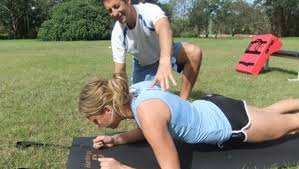 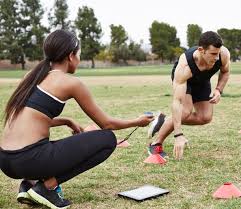 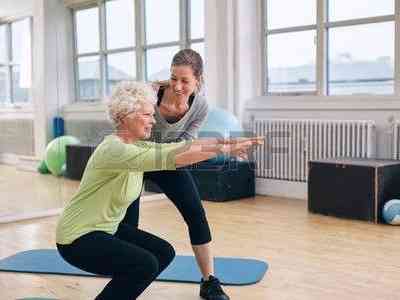 